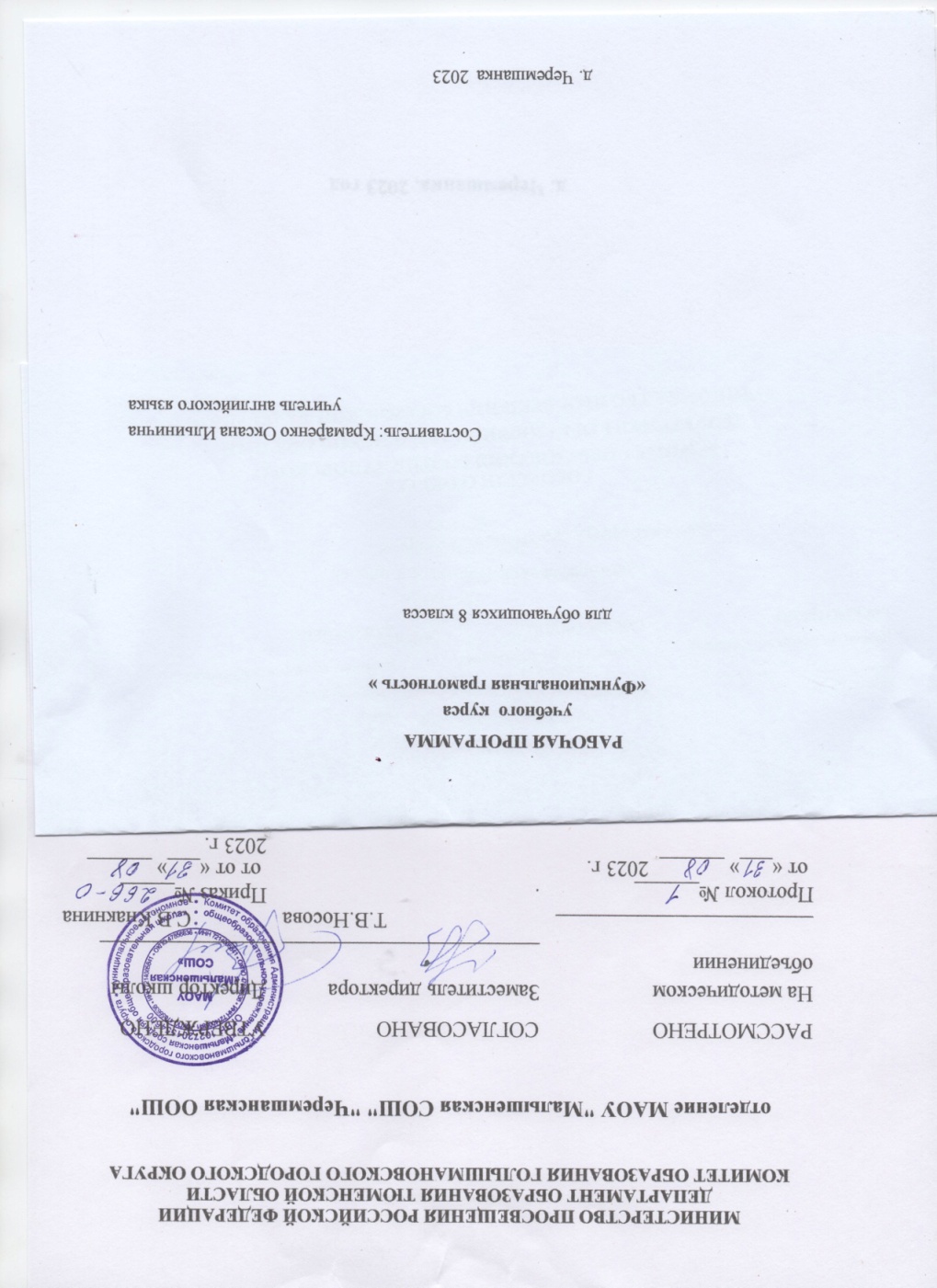 ПОЯСНИТЕЛЬНАЯ ЗАПИСКА	АКТУАЛЬНОСТЬ И НАЗНАЧЕНИЕ ПРОГРАММЫАктуальность программы определяется изменением требо- ваний реальности к человеку, получающему образование и реа- лизующему себя в современном социуме . Эти изменения вклю- чают расширение спектра стоящих перед личностью задач, ее включенности в различные социальные сферы и социальные отношения . Для успешного функционирования в обществе нужно уметь использовать получаемые знания, умения и на- выки для решения важных задач в изменяющихся условиях, а для этого находить, сопоставлять, интерпретировать, анали- зировать факты, смотреть на одни и те же явления с разных сторон, осмысливать информацию, чтобы делать правильный выбор, принимать конструктивные решения . Необходимо пла- нировать свою деятельность, осуществлять ее контроль и оцен- ку, взаимодействовать с другими, действовать в ситуации не- определенности .Введение  в  российских  школах  Федеральных  государствен-ных образовательных стандартов начального общего образова- ния (ФГОС НОО) и основного общего образования (ФГОС ООО) актуализировало значимость формирования функциональной грамотности с учетом новых приоритетных целей образования, заявленных личностных, метапредметных и предметных пла- нируемых образовательных результатов .Реализация требований ФГОС предполагает дополнение со- держания школьного образования спектром компонентов функциональной грамотности и освоение способов их интеграции .Программа курса внеурочной деятельности «Функциональная грамотность: учимся для жизни» предлагает системное предъявление содержания, обращающегося к различным на- правлениям функциональной грамотности .Основной целью курса является формирование функционально грамотной личности, ее готовности и способности«использовать все постоянно приобретаемые в течение жизни знания, умения и навыки для решения максимально широкого диапазона жизненных задач в различных сферах челКурс создает условия для формирования функциональной грамотности школьников в деятельности, осуществляемой в формах, отличных от урочных .Содержание курса строится по основным направлениям функциональной грамотности (читательской, математической, естественно-научной, финансовой, а также глобальной компе- тентности и креативному мышлению) . В рамках каждого на- правления в соответствии с возрастными особенностями и ин- тересами обучающихся, а также спецификой распределения учебного материала по классам выделяются ключевые пробле- мы и ситуации, рассмотрение и решение которых позволяет обеспечить обобщение знаний и опыта, приобретенных на раз- личных предметах, для решения жизненных задач, формиро- вание стратегий работы с информацией, стратегий позитивного поведения, развитие критического и креативного мышления .ВАРИАНТЫ РЕАЛИЗАЦИИ ПРОГРАММЫ И ФОРМЫ ПРОВЕДЕНИЯ ЗАНЯТИЙПрограмма реализуется в работе с обучающимися 5—9 клас сов .Программа курса рассчитана на пять лет с проведением занятий 1 раз в неделю .Реализация программы предполагает использование форм работы, которые предусматривают активность и самостоятельность обучающихся, сочетание индивидуальной и групповой работы, проектную и исследовательскую деятельность, дело- вые игры, организацию социальных практик . Таким образом, вовлеченность школьников в данную внеурочную деятельность позволит обеспечить их самоопределение, расширить зоны по- иска своих интересов в различных сферах прикладных знаний, переосмыслить свои связи с окружающими, свое место среди других людей . В целом реализация программы вносит вклад в нравственное и социальное формирование личности .Методическим обеспечением курса являются задания разра- ботанного банка для формирования и оценки функциональной грамотности, размещенные на портале Российской электронной школы (РЭШ, https://fg .resh .edu  .ru/),  портале  ФГБНУ  ИСРО РАО (http://skiv .instrao .ru/), электронном образовательном ресурсе издательства «Просвещение» (https://media .prosv .ru/ func/), материалы из пособий «Функциональная грамотность . Учимся для жизни» (17 сборников) издательства «Просвещение», а также разрабатываемые методические материалы в помощь учителям, помогающие грамотно организовать работу всего коллектива школьников, а также их индивидуальную и групповую работу .ВЗАИМОСВЯЗЬ С ПРОГРАММОЙ ВОСПИТАНИЯПрограмма курса внеурочной деятельности разработана с учетом рекомендаций примерной программы воспитания .Согласно Примерной программе воспитания у современно- го школьника должны быть сформированы ценности Родины, человека, природы, семьи, дружбы, сотрудничества, знания, здоровья, труда, культуры и красоты . Эти ценности находят свое отражение в содержании занятий по основным направ- лениям функциональной грамотности, вносящим вклад в вос- питание гражданское, патриотическое, духовно-нравственное, эстетическое, экологическое, трудовое, воспитание ценностей научного познания, формирование культуры здорового обра- за жизни, эмоционального благополучия . Реализация курса способствует осуществлению главной цели воспитания – пол- ноценному личностному развитию школьников и созданию ус- ловий для их позитивной социализации .ОСОБЕННОСТИ РАБОТЫ ПЕДАГОГОВ ПО ПРОГРАММЕВ планировании, организации и проведении занятий при- нимают участие учителя разных предметов . Это обеспечивает объединение усилий учителей в формировании функциональ- ной грамотности как интегрального результата личностного развития школьников .Задача педагогов состоит в реализации содержания курса через вовлечение обучающихся в многообразную деятельность, организованную в разных формах . Результатом работы в первую очередь является личностное развитие ребенка . Личност- ных результатов педагоги могут достичь, увлекая ребенка совместной и интересной для него деятельностью, устанавливая во время занятий доброжелательную, поддерживающую атмосферу, насыщая занятия личностно ценностным содержанием .Особенностью занятий является их интерактивность и многообразие используемых педагогом форм работы .Реализация программы предполагает возможность вовлечения в образовательный процесс родителей и социальных партнеров школы .СОДЕРЖАНИЕ КУРСА	8 классПЛАНИРУЕМЫЕ РЕЗУЛЬТАТЫОСВОЕНИЯ КУРСА ВНЕУРОЧНОЙ ДЕЯТЕЛЬНОСТИ	Занятия в рамках программы направлены на обеспечение достижений обучающимися следующих личностных, мета- предметных и предметных образовательных результатов. Они формируются во всех направлениях функциональной грамотности, при этом определенные направления создают наиболее благоприятные возможности для достижения конкретных образовательных результатов.Личностные результатыосознание российской  гражданской  идентичности  (осознание себя, своих задач и своего места в мире);готовность к выполнению обязанностей гражданина и реализации его прав;ценностное отношение к достижениям своей Родины — Рос- сии, к науке, искусству, спорту, технологиям, боевым под- вигам и трудовым достижениям народа;готовность к саморазвитию, самостоятельности и личностному самоопределению; осознание ценности самостоятельности и инициативы; наличие мотивации к целенаправленной  социально  значимой деятельности; стремление быть полезным, интерес к социальному сотрудничеству;  проявление интереса к способам познания; стремление к самоизменению;сформированность внутренней позиции личности как  особого ценностного отношения к себе, окружающим людям и жизни в целом; ориентация на моральные ценности и нормы в ситуациях нравственного выбора;  установка на активное участие в решении практических задач, осознание важности образования на протяжении всей жизни для успешной профессиональной деятельности и развитие необходимых умений;осознанный выбор и построение  индивидуальной  траектории образования и жизненных планов с учетом личных и общественных интересов и потребностей; активное участие в жизни семьи;приобретение опыта успешного межличностного общения;готовность к разнообразной совместной деятельности, ак- тивное участие в коллективных учебно-исследовательских, проектных и других творческих работах;6 проявление уважения к людям любого труда и результатам трудовой деятельности; бережного отношения к личному и общественному имуществу;6 соблюдение правил безопасности, в том числе навыков без- опасного поведения в интернет-среде.Личностные результаты, обеспечивающие адаптацию обуча- ющегося к изменяющимся условиям социальной и природной среды:6 освоение социального опыта, основных социальных ролей; осознание личной ответственности за свои поступки в мире;6 готовность к действиям в условиях неопределенности, по- вышению уровня своей компетентности через практическую деятельность, в том числе умение учиться у других людей, приобретать в совместной деятельности новые знания, навы- ки и компетенции из опыта других;6 осознание необходимости в формировании новых знаний,  в том числе формулировать идеи, понятия, гипотезы об объек- тах и явлениях, в том числе ранее неизвестных, осознавать дефицит собственных знаний и компетентностей, планиро- вать свое развитие.Личностные результаты, связанные с формированием эко- логической культуры:6 умение анализировать и выявлять взаимосвязи природы, общества и экономики;6 умение оценивать свои действия с учетом влияния на окру- жающую среду, достижений целей и преодоления вызовов, возможных глобальных последствий;6 ориентация на применение знаний из социальных и есте- ственных наук для решения задач в области окружающей среды, планирования поступков и оценки их возможных последствий для окружающей среды;6 повышение уровня экологической культуры, осознание гло- бального характера экологических проблем и путей их ре- шения;6 активное неприятие действий, приносящих  вред  окружаю- щей среде; осознание своей роли как гражданина и потре- бителя в условиях взаимосвязи природной, технологической и социальной сред;6 готовность к участию в практической деятельности экологи- ческой направленности.Личностные результаты отражают готовность обучающихся руководствоваться системой позитивных ценностных ориента- ций и расширение опыта деятельности.Метапредметные результатыМетапредметные результаты во  ФГОС  сгруппированы  по трем направлениям и отражают способность обучающихся ис- пользовать на практике универсальные учебные действия, со- ставляющие умение учиться:овладение универсальными учебными познавательными действиями;овладение универсальными учебными коммуникативными действиями;овладение  универсальными  регулятивными  действиями.6 Освоение обучающимися межпредметных понятий (исполь- зуются в нескольких предметных областях и позволяют свя- зывать знания из различных учебных предметов, учебных курсов (в том числе внеурочной деятельности), учебных мо- дулей в целостную научную картину мира) и универсальных учебных действий (познавательные, коммуникативные, ре- гулятивные);6 способность их использовать в учебной, познавательной и социальной практике;6 готовность к самостоятельному планированию и осуществле- нию учебной деятельности и организации учебного сотруд- ничества с  педагогическими  работниками  и  сверстниками, к участию в построении индивидуальной образовательной траектории;6 способность организовать и реализовать собственную позна- вательную деятельность;6  способность к совместной деятельности;6 овладение навыками работы с информацией: восприятие и создание информационных текстов в различных форматах, в том числе цифровых, с учетом назначения информации и ее целевой аудитории.Овладение универсальными учебными познавательными дей- ствиями:базовые логические действия:6  владеть  базовыми  логическими  операциями:сопоставления и сравнения,группировки, систематизации и классификации,анализа, синтеза, обобщения,выделения главного;6 владеть приемами описания и рассуждения, в т.ч. – с помо- щью схем и знако-символических средств;6 выявлять и характеризовать существенные признаки объек- тов (явлений);6 устанавливать существенный признак классификации, ос- нования6  для обобщения и сравнения, критерии проводимого анализа;6 с учетом предложенной задачи выявлять закономерности и противоречия в рассматриваемых фактах, данных и наблю- дениях;6 предлагать критерии для выявления закономерностей и про- тиворечий;6  выявлять  дефициты  информации,   данных,   необходимых для решения поставленной задачи;6 выявлять причинно-следственные связи при изучении явле- ний и процессов;6 делать выводы с использованием дедуктивных и индуктив- ных умозаключений, умозаключений по аналогии, форму- лировать гипотезы о взаимосвязях;6 самостоятельно выбирать способ решения учебной задачи (сравнивать несколько вариантов решения, выбирать наи- более подходящий с учетом самостоятельно выделенных критериев);базовые исследовательские действия:6 использовать вопросы как исследовательский инструмент познания;6 формулировать вопросы, фиксирующие разрыв между ре- альным и желательным состоянием ситуации, объекта, са- мостоятельно устанавливать искомое и данное;6   формировать гипотезу об истинности собственных суждений и суждений других,  аргументировать  свою  позицию,  мне- ние;6 проводить по самостоятельно составленному плану опыт, не- сложный эксперимент, небольшое исследование по установ- лению особенностей объекта изучения, причинно-следствен- ных связей и зависимостей объектов между собой;6 оценивать на применимость и достоверность информации, полученной в ходе исследования (эксперимента);6 самостоятельно формулировать обобщения и выводы по ре- зультатам проведенного наблюдения, опыта, исследования, владеть инструментами оценки достоверности полученных выводов и обобщений;6 прогнозировать возможное дальнейшее развитие процессов, событий и их последствия в аналогичных или сходных си- туациях, выдвигать предположения об их развитии в новых условиях и контекстах;работа с информацией:6 применять различные методы, инструменты и запросы при поиске и отборе информации или данных из источников с учетом предложенной6  учебной задачи и заданных критериев;6 выбирать, анализировать, систематизировать и интерпре- тировать информацию различных видов и форм представ- ления;6 находить сходные аргументы (подтверждающие или опро- вергающие одну и ту же идею, версию) в различных инфор- мационных источниках;6 самостоятельно выбирать оптимальную форму  представ- ления информации и иллюстрировать решаемые задачи несложными схемами, диаграммами, иной графикой и их комбинациями;6 оценивать надежность информации по критериям, предло- женным педагогическим работником или  сформулирован- ным самостоятельно;6 эффективно запоминать и систематизировать информацию. Овладение  системой   универсальных   учебных   познаватель- ных действий обеспечивает сформированность когнитивныхнавыков у обучающихся.Овладение универсальными учебными коммуникативными дей- ствиями:общение:6 воспринимать и  формулировать  суждения,  выражать  эмо- ции в соответствии с целями и условиями общения;6 выражать себя (свою точку зрения) в устных и письменных текстах;6 распознавать невербальные средства общения, понимать значение социальных знаков, знать и распознавать предпо- сылки конфликтных ситуаций и смягчать конфликты, вести переговоры;6 понимать намерения других, проявлять уважительное отно- шение к собеседнику и в корректной форме формулировать свои возражения;6 в ходе диалога и (или) дискуссии задавать вопросы по су- ществу обсуждаемой темы и высказывать идеи, нацеленные на решение задачи и поддержание благожелательности об- щения;6 сопоставлять свои суждения с суждениями  других  участни- ков диалога, обнаруживать различие и сходство позиций;6 публично представлять результаты решения задачи, выпол- ненного опыта (эксперимента, исследования, проекта);6  самостоятельно выбирать формат выступления с учетом за- дач презентации и особенностей аудитории и в соответствии с ним составлять устные и письменные тексты с использова- нием иллюстративных материалов;совместная деятельность:6 понимать и использовать преимущества командной и ин- дивидуальной работы при решении конкретной проблемы, обосновывать необходимость применения групповых форм взаимодействия при решении поставленной задачи;6 принимать цель совместной деятельности, коллективно строить действия по ее достижению: распределять роли, договариваться, обсуждать процесс и результат совместной работы;6 уметь обобщать мнения нескольких людей, проявлять готов- ность руководить, выполнять поручения, подчиняться;6 планировать организацию совместной работы, определять свою роль (с учетом предпочтений и возможностей всех участников взаимодействия), распределять задачи между членами команды, участвовать в групповых формах работы (обсуждения, обмен мнений, «мозговые штурмы» и иные);6 выполнять свою часть работы, достигать качественного ре- зультата по своему направлению и координировать свои дей- ствия с другими членами команды;6 оценивать качество своего вклада в общий продукт по кри- териям, самостоятельно сформулированным участниками взаимодействия;6 сравнивать результаты с исходной задачей и вклад каждого члена команды в достижение результатов, разделять сферу ответственности и проявлять готовность к предоставлению отчета перед группой.Овладение системой универсальных учебных коммуника- тивных действий обеспечивает сформированность социальных навыков и эмоционального интеллекта обучающихся.Овладение универсальными учебными регулятивными действи- ями:самоорганизация:6 выявлять проблемы для решения в жизненных и учебных ситуациях;6 ориентироваться в различных подходах принятия решений (индивидуальное, принятие решения в группе, принятие ре- шений группой);6 самостоятельно составлять алгоритм  решения  задачи  (или его часть), выбирать способ решения учебной задачи с  уче- том имеющихся ресурсов и собственных возможностей, ар- гументировать предлагаемые варианты решений;6 составлять план действий (план реализации намеченного ал- горитма решения), корректировать предложенный алгоритм с учетом получения новых знаний об изучаемом объекте;6 делать выбор и брать ответственность за решение;самоконтроль:6 владеть способами самоконтроля, самомотивации и рефлек- сии;6 давать адекватную оценку ситуации и предлагать план ее изменения;6 учитывать контекст и предвидеть трудности, которые могут возникнуть при решении учебной задачи, адаптировать ре- шение к меняющимся обстоятельствам;6 объяснять причины достижения  (недостижения)  результа- тов деятельности, давать оценку приобретенному опыту, уметь находить позитивное в произошедшей ситуации;6 вносить коррективы в деятельность на основе новых обсто- ятельств, изменившихся ситуаций, установленных ошибок, возникших трудностей;6  оценивать соответствие результата цели и условиям;эмоциональный интеллект:6 различать, называть  и  управлять  собственными  эмоциями и эмоциями других;6  выявлять и анализировать причины эмоций;6 ставить себя на место другого человека, понимать мотивы и намерения другого;6  регулировать способ выражения эмоций;принятие себя и других:6  осознанно относиться к другому человеку, его мнению;6  признавать свое право на ошибку и такое же право другого;6  принимать себя и других, не осуждая;6  открытость себе и другим;6  осознавать невозможность контролировать все вокруг.Овладение системой универсальных учебных регулятивных действий обеспечивает формирование смысловых установок личности (внутренняя позиция личности) и жизненных навы- ков личности (управления собой, самодисциплины, устойчиво- го поведения).Предметные результаты освоения программы основного об- щего образования представлены с учетом специфики содержа- ния предметных областей, затрагиваемых в ходе внеурочной деятельности обучающихся по формированию и оценке функ- циональной грамотности.Занятия по читательской грамотности в рамках внеурочной деятельности вносят вклад в достижение следующих предмет- ных результатов по предметной области «Русский язык и ли- тература».По учебному предмету «Русский язык»:6 понимание прослушанных или прочитанных учебно-на- учных, официально-деловых, публицистических, художе- ственных текстов различных функционально-смысловых типов речи: формулирование в устной и письменной форме темы и главной мысли текста; формулирование вопросов по содержанию текста и ответов на них; подробная, сжатая и выборочная передача в устной и письменной форме содер- жания текста;6 овладение умениями информационной переработки прослу- шанного или прочитанного текста; выделение главной и вто- ростепенной информации, явной и скрытой информации в тексте;6 представление содержания прослушанного  или  прочитанно- го учебно-научного текста в виде таблицы, схемы; коммен- тирование текста или его фрагмента;6 извлечение информации из различных источников, ее ос- мысление и оперирование ею;6 анализ и оценивание  собственных  и  чужих  письменных и устных речевых высказываний с точки зрения решения коммуникативной задачи;6 определение лексического значения слова разными способа- ми (установление значения слова по контексту).По учебному предмету «Литература»:6 овладение умениями смыслового анализа художественной литературы, умениями воспринимать, анализировать, ин- терпретировать и оценивать прочитанное;6 умение анализировать произведение в единстве формы и со- держания; определять тематику и проблематику произведе- ния; выявлять позицию героя, повествователя, рассказчика, авторскую позицию, учитывая художественные особенности произведения и воплощенные в нем реалии; выявлять осо- бенности языка художественного произведения;6 овладение умениями самостоятельной интерпретации и оценки текстуально изученных художественных произведе- ний (в том числе с использованием методов смыслового чте- ния, позволяющих воспринимать, понимать и интерпрети- ровать смысл текстов разных типов, жанров, назначений в целях решения различных учебных задач и удовлетворения эмоциональных потребностей общения с книгой, адекватно воспринимать чтение слушателями, и методов эстетического анализа).Занятия по математической грамотности в рамках внеуроч- ной деятельности вносят вклад в достижение следующих пред- метных результатов по учебному предмету «Математика»:Использовать в практических (жизненных) ситуациях сле- дующие предметные математические умения и навыки:6 сравнивать и  упорядочивать  натуральные  числа,  целые числа, обыкновенные и десятичные дроби, рациональные и иррациональные числа; выполнять, сочетая устные и пись- менные приемы, арифметические действия  с  рациональны- ми числами; выполнять проверку, прикидку результата вы- числений; округлять числа; вычислять значения числовых выражений; использовать калькулятор;6 решать практико-ориентированные задачи, содержащие зависимости величин (скорость, время, расстояние, цена, количество, стоимость), связанные с отношением, пропор- циональностью величин, процентами (налоги, задачи из области   управления   личными   и   семейными   финансами),решать основные задачи на дроби и проценты, используя арифметический и алгебраический способы, перебор всех возможных вариантов, способ «проб и ошибок»; пользовать- ся основными единицами измерения: цены, массы; расстоя- ния, времени, скорости; выражать одни единицы величины через  другие;  интерпретировать  результаты  решения  задач с учетом ограничений, связанных со свойствами рассматри- ваемых объектов;6 извлекать, анализировать, оценивать информацию, пред- ставленную в таблице, линейной, столбчатой и круговой диаграммах, интерпретировать представленные данные, ис- пользовать данные при решении задач; представлять инфор- мацию с помощью таблиц, линейной и столбчатой диаграмм, инфографики; оперировать статистическими характеристи- ками: среднее арифметическое, медиана, наибольшее и наи- меньшее значения, размах числового набора;6 оценивать вероятности реальных событий и явлений, пони- мать роль практически достоверных и маловероятных собы- тий в окружающем мире и в жизни;6 пользоваться геометрическими понятиями: отрезок, угол, многоугольник, окружность, круг; распознавать паралле- лепипед, куб, пирамиду, конус, цилиндр, использовать тер- минологию: вершина, ребро, грань, основание, развертка; приводить примеры объектов окружающего мира, имею- щих форму изученных плоских и пространственных фигур, примеры параллельных и перпендикулярных прямых в про- странстве, на модели куба, примеры равных и симметрич- ных фигур; пользоваться геометрическими понятиями: ра- венство фигур, симметрия, подобие; использовать свойства изученных фигур для их распознавания, построения; при- менять признаки равенства треугольников, теорему о сумме углов треугольника, теорему Пифагора, тригонометрические соотношения для вычисления длин, расстояний, площадей;6 находить длины отрезков и расстояния непосредственным измерением с помощью линейки; находить измерения па- раллелепипеда, куба; вычислять периметр многоугольника, периметр и площадь фигур, составленных из прямоуголь- ников; находить длину окружности, плошадь круга; вычис- лять объем куба, параллелепипеда по заданным измерени- ям; решать несложные задачи на измерение геометрических величин в практических ситуациях; пользоваться основны-ми метрическими единицами измерения длины, площади, объема; выражать одни единицы величины через другие;6 использовать алгебраическую терминологию и символику; выражать формулами зависимости между величинами; по- нимать графический способ представления и анализа ин- формации, извлекать и интерпретировать информацию из графиков реальных процессов и зависимостей, использовать графики для определения свойств процессов и зависимостей;6 переходить от словесной формулировки задачи к ее алге- браической модели с помощью составления уравнения или системы уравнений, интерпретировать в соответствии с кон- текстом задачи полученный результат; использовать нера- венства при решении различных задач;6 решать задачи из реальной жизни, связанные с числовыми последовательностями, использовать свойства последова- тельностей.Занятия по естественно-научной грамотности в рамках вне- урочной деятельности вносят вклад в достижение следующих предметных результатов по предметной области «Естествен- но-научные предметы»:6 умение объяснять процессы и свойства тел, в том числе в контексте ситуаций практико-ориентированного характера;6 умение проводить учебное исследование, в том числе пони- мать задачи исследования,  применять  методы  исследова- ния, соответствующие поставленной цели, осуществлять в соответствии с планом собственную деятельность и совмест- ную деятельность в группе;6 умение применять простые физические модели для объясне- ния процессов и явлений;6 умение характеризовать и прогнозировать свойства веществ в зависимости от  их  состава  и  строения,  влияние  веществ и химических процессов на организм человека и  окружаю- щую природную среду;6 умение использовать изученные биологические термины, понятия, теории, законы и закономерности для объяснения наблюдаемых биологических объектов, явлений  и  процес- сов;6 сформированность представлений об экосистемах и значении биоразнообразия; о глобальных экологических проблемах, стоящих перед человечеством, и способах их преодоления;6 умение использовать приобретенные знания и навыки для здорового образа жизни, сбалансированного питания и фи- зической активности; умение противодействовать лженауч- ным манипуляциям в области здоровья;6 умение характеризовать принципы действия технических устройств промышленных технологических процессов.Занятия по финансовой грамотности в рамках внеурочной деятельности вносят вклад в достижение следующих предмет- ных результатов по различным предметным областям:6 освоение системы знаний, необходимых для решения фи- нансовых вопросов, включая базовые финансово-экономиче- ские понятия, отражающие важнейшие сферы финансовых отношений;6 формирование умения устанавливать и объяснять взаимос- вязи явлений, процессов в финансовой сфере общественной жизни, их элементов и основных функций;6 формирование умения решать познавательные и практиче- ские задачи, отражающие выполнение типичных для несо- вершеннолетнего социальных ролей и социальные взаимо- действия в финансовой сфере общественной жизни, в том числе направленные на определение качества жизни чело- века, семьи и финансового благополучия;6 формирование умения использовать полученную информа- цию в процессе принятия решений о сохранении и накопле- нии денежных средств, при оценке финансовых рисков, при сравнении преимуществ и недостатков различных финансо- вых услуг;6 формирование умения распознавать попытки и предупреж- дать вовлечение себя и окружающих в деструктивные и криминальные формы сетевой активности (в том числе фи- шинг);6 формирование умения с опорой на знания, факты обществен- ной жизни и личный социальный опыт оценивать собствен- ные поступки и поведение других людей с точки зрения их соответствия экономической рациональности (включая во- просы, связанные с личными финансами, для оценки рисков осуществления финансовых мошенничеств, применения не- добросовестных практик);6  приобретение   опыта    использования    полученных    знаний в практической деятельности, в повседневной жизни для принятия    рациональных    финансовых    решений    в    сфереуправления личными финансами, определения моделей целесообразного финансового поведения, составления личного финансового плана.Занятия по глобальным компетенциям в рамках внеурочной деятельности вносят вклад в достижение следующих предмет- ных результатов по различным предметным областям:6 освоение научных знаний, умений и способов действий, специфических для соответствующей предметной области;6  формирование  предпосылок научного типа  мышления;6 освоение деятельности по получению нового знания, его ин- терпретации, преобразованию и применению в различных учебных ситуациях, в том числе при создании учебных и социальных проектов.Занятия по креативному мышлению в рамках внеурочной деятельности вносят вклад в достижение следующих предмет- ных результатов по различным предметным областям:6 способность с опорой на иллюстрации и/или описания ситуаций составлять названия, сюжеты и сценарии, диалоги и инсценировки;6 проявлять творческое воображение, изображать предметы и явления;6 демонстрировать с помощью рисунков смысл обсуждаемых терминов, суждений, выражений и т.п.;6 предлагать адекватные способы решения различных социальных проблем в области энерго- и ресурсосбережения, в области экологии, в области заботы о людях с особыми потребностями, в области межличностных взаимоотношений;6 ставить исследовательские вопросы, предлагать гипотезы, схемы экспериментов, предложения по изобретательству.КАЛЕНДАРНО-ТЕМАТИЧЕСКОЕ ПЛАНИРОВАНИЕТЕМАТИЧЕСКОЕ    ПЛАНИРОВАНИЕМодуль: Читательская грамотность «Шаг за пределы текста: про- буем действовать» (5 ч)Модуль: Читательская грамотность «Шаг за пределы текста: про- буем действовать» (5 ч)1Смысл жизни (я и моя жизнь)2Человек и книга3ПознаниеМодуль: Естественно-научная грамотность «Как применяют зна- ния?» (5 ч)Модуль: Естественно-научная грамотность «Как применяют зна- ния?» (5 ч)1Наука и технологии2Мир живого3Вещества, которые нас окружают4Наше здоровьеМодуль: Креативное мышление «Проявляем креативность на уро- ках, в школе и в жизни» (5 ч)Модуль: Креативное мышление «Проявляем креативность на уро- ках, в школе и в жизни» (5 ч)1Креативность в учебных ситуациях и ситуациях социального взаимодействия. Анализ моделей и ситуаций.Модели заданий:6 тематика и названия, слоганы, имена героев (ПС),6  схемы,  опорные  конспекты  (ВС),6  социальные  инициативы  и  взаимодействия  (СПр),6 изобретательство  и  рационализаторство  (ЕНПр).2Выдвижение разнообразных идей. Проявляем гибкость и беглость мышления при решении школьных проблем. Ис- пользование имеющихся знаний для креативного решения учебных проблем.3Выдвижение креативных идей и их доработка. Оригиналь- ность и проработанность. Когда на уроке мне помогла креа- тивность?Моделируем учебную ситуацию: как можно проявить креатив- ность при выполнении задания.Моделируем учебную ситуацию: как можно проявить креатив- ность при выполнении задания.4От выдвижения до доработки идей. Создание продукта. Вы- полнение проекта на основе комплексного задания5Диагностика и рефлексия. Самооценка. Выполнение итого- вой работыМодуль: Математическая грамотность «Математика в окружаю- щем мире» (4 ч)Модуль: Математическая грамотность «Математика в окружаю- щем мире» (4 ч)1В профессиях2В общественной жизни3В общественной жизни4В профессияхМодуль: Финансовая грамотность «Основы финансового успеха» (4 ч)Модуль: Финансовая грамотность «Основы финансового успеха» (4 ч)1Финансовые риски и взвешенные решения2Делаем финансовые вложения: как приумножить и не поте- рять3Уменьшаем финансовые риски: что и как можем страховать4Самое главное о сбережениях и накопленияхИнтегрированные занятия: Финансовая грамотность + Математи- ка (2 ч)Интегрированные занятия: Финансовая грамотность + Математи- ка (2 ч)1«Сосчитать – после не хлопотать»Модуль: Глобальные компетенции «Роскошь общения. Ты, я, мы отвечаем за планету. Мы живем в обществе: соблюдаем нормы общения и действуем для будущего» (5 ч)Модуль: Глобальные компетенции «Роскошь общения. Ты, я, мы отвечаем за планету. Мы живем в обществе: соблюдаем нормы общения и действуем для будущего» (5 ч)1Социальные нормы – основа общения2-3Общаемся со старшими и с младшими. Общаемся «по прави- лам» и достигаем общих целей4Прошлое и будущее: причины и способы решения глобаль- ных проблем5Действуем для будущего: сохраняем природные ресурсы№ТемаДАТАОсновное содержаниеОсновные виды деятельностиФормы прове- дения занятийЭлектронные (циф- ровые) образователь- ные ресурсыВведение в курс «Функциональная грамотность» для учащихся 8 класса.Введение в курс «Функциональная грамотность» для учащихся 8 класса.Введение в курс «Функциональная грамотность» для учащихся 8 класса.Введение в курс «Функциональная грамотность» для учащихся 8 класса.Введение в курс «Функциональная грамотность» для учащихся 8 класса.Введение в курс «Функциональная грамотность» для учащихся 8 класса.Введение в курс «Функциональная грамотность» для учащихся 8 класса.1.ВведениеЗнакомство участ- ников программы. Обсуждение  понятий«функциональная грамотность», «со- ставляющие функ- циональной грамот- ности (читательская, математическая, естественно-научная, финансовая гра- мотность, глобаль- ные компетенции, креативное мыш- ление). Ожидания каждого  школьника и группы в целом от совместной работы. Обсуждение планов и организации работы в рамках программы.Развить мотивацию к целенаправлен- ной социально значимой деятель- ности; стремление быть полезным, ин- терес к социально- му сотрудничеству; Сформировать внутреннюю пози- ции личности как особого ценност- ного отношения к себе, окружающим людям и жизни в целом; Сформиро- вать установку на активное участиев решении прак- тических задач, осознанием важно- сти образования на протяжении всей жизни для успешИгры и упражнения, помогающие объединить участников программы, которые будут посещать за- нятия. Беседа, работа в груп- пах, планиро- вание работы.Портал Российской электронной школы (https://fg.resh.edu. ru/)Портал  ФГБНУ ИСРО РАО, Сетевой комплекс информа- ционного взаимо- действия субъектов Российской Феде- рации в проекте«Мониторинг фор- мирования функцио- нальной грамотности учащихся» (http://skiv.instrao. ru/);Материалы из посо- бий «Функциональ- ная грамотность.Учимся для жизни» издательства «Про- свещение»№ТемаДАТАОсновное содержаниеОсновные виды деятельностиФормы прове- дения занятийЭлектронные (циф- ровые) образователь- ные ресурсыной профессиональ- ной деятельности и развитием необ- ходимых умений; Приобрести опыт успешного межлич- ностного общения; готовность к разно- образной совмест- ной деятельности, активное участиев коллективных учебно-исследо- вательских, про- ектных и других творческих работахМатериалы образо- вательного ресурса издательства «Про- свещение» (https://media.prosv. ru/func/)Модуль 1: Читательская грамотность: «Шаг за пределы текста: пробуем действовать» (5 ч)Модуль 1: Читательская грамотность: «Шаг за пределы текста: пробуем действовать» (5 ч)Модуль 1: Читательская грамотность: «Шаг за пределы текста: пробуем действовать» (5 ч)Модуль 1: Читательская грамотность: «Шаг за пределы текста: пробуем действовать» (5 ч)Модуль 1: Читательская грамотность: «Шаг за пределы текста: пробуем действовать» (5 ч)Модуль 1: Читательская грамотность: «Шаг за пределы текста: пробуем действовать» (5 ч)Модуль 1: Читательская грамотность: «Шаг за пределы текста: пробуем действовать» (5 ч)2-3.Человек и книгаОсобенности чтения и понимания элек- тронных текстовИспользовать информацию из текста для различ- ных целейПрактикум в компьютерном классе«Книга из интер- нета» (http://skiv. instrao.ru)«Милорд»: образова- тельный ресурс изда- тельства «Просвеще- ние» (https://media. prosv.ru/func/)№ТемаОсновное содержаниеОсновные виды деятельностиФормы прове- дения занятийЭлектронные (циф- ровые) образователь- ные ресурсыМодуль 2: Естественно-научная грамотность: «Как применяют знания?» (5 ч)Модуль 2: Естественно-научная грамотность: «Как применяют знания?» (5 ч)Модуль 2: Естественно-научная грамотность: «Как применяют знания?» (5 ч)Модуль 2: Естественно-научная грамотность: «Как применяют знания?» (5 ч)Модуль 2: Естественно-научная грамотность: «Как применяют знания?» (5 ч)Модуль 2: Естественно-научная грамотность: «Как применяют знания?» (5 ч)Модуль 2: Естественно-научная грамотность: «Как применяют знания?» (5 ч)7-8.Наука и техноло- гииВыполнение зада- ний «Поехали на водороде» и «На всех парусах»Объяснение прин- ципов действия технологий. Вы- движение идей по использованию зна- ний для разработ- ки и совершенство- вания технологий.Работа ин- дивидуально или в парах. Обсуждение результатов выполнения заданий.«Поехали на водо- роде»: образователь- ный ресурс издатель- ства «Просвещение» (https://media.prosv. ru/func/)Естественно-научная грамотность. Сборник эталонных заданий. Выпуск 2: учеб. по- собие для общеобра- зовательных органи- заций / под ред. Г.С. Ковалевой, А. Ю. Пентина. — М. ; СПб.: Просвещение, 2021. Портал РЭШ (https:// fg.resh.edu.ru)9.Мир жи- вогоВыполнение задания«Что вы знаете о клонах?»Объяснение проис- ходящих процессов на основе получен- ных новых знаний. Анализ методов исследования и интерпретациярезультатов экспе- риментов.Работа ин- дивидуально или в парах. Обсуждение результатов выполнения заданий.Естественно-науч- ная грамотность. Сборник эталонных заданий. Выпуск 2: учеб. пособие для об- щеобразовательных организаций /под ред. Г. С. Кова- лёвой, А. Ю. Пен- тина. — М. ; СПб. : Просвещение, 2021.10.Вещества, которые нас окру- жаютВыполнение зада- ния «От газировки к «газированному» океану»Получение выводов на основе нтер- претации данных (табличных, число- вых), построение рассуждений. Про- ведение простых исследований и анализ их резуль- татов.Работа в парах или группах. Презентация результатов выполнения заданий.«Углекислый газ: от газировки к «гази- рованному» океану»: образовательный ресурс издательства«Просвещение» (https://media.prosv. ru/func/)Естественно-науч- ная грамотность. Сборник эталонных заданий. Выпуск 2: учеб. пособие для об- щеобразовательных организаций / под ред. Г. С. Ковалёвой, А. Ю. Пентина. —М. ; СПб. : Просве- щение, 2021.11.Наше здо- ровьеВыполнение задания«Экстремальные про- фессии»Объяснение проис- ходящих процес- сов. Анализ мето- дов   исследования и интерпретация результатов экспе- риментов.Работа ин- дивидуально или в парах. Обсуждение результатов выполнения заданий.Сетевой комплекс информационно- го взаимодействия субъектов Россий- ской Федерации в проекте «Монито-ринг формирования№ТемаДАТАОсновное содержаниеОсновные виды деятельностиФормы прове- дения занятийЭлектронные (циф- ровые) образователь- ные ресурсыфункциональной гра- мотности учащихся» (http://skiv.instrao. ru)Модуль 3:  Креативное  мышление «Проявляем  креативность  на  уроках, в  школе  и  в жизни»  (5  ч)Модуль 3:  Креативное  мышление «Проявляем  креативность  на  уроках, в  школе  и  в жизни»  (5  ч)Модуль 3:  Креативное  мышление «Проявляем  креативность  на  уроках, в  школе  и  в жизни»  (5  ч)Модуль 3:  Креативное  мышление «Проявляем  креативность  на  уроках, в  школе  и  в жизни»  (5  ч)Модуль 3:  Креативное  мышление «Проявляем  креативность  на  уроках, в  школе  и  в жизни»  (5  ч)Модуль 3:  Креативное  мышление «Проявляем  креативность  на  уроках, в  школе  и  в жизни»  (5  ч)Модуль 3:  Креативное  мышление «Проявляем  креативность  на  уроках, в  школе  и  в жизни»  (5  ч)12.Креатив- ность в учебных ситуациях и ситуа- циях со- циального взаимо- действияАнализ моделей и ситуаций.Модели заданий:6 тематика и на- звания, слоганы, имена героев6 схемы, опорные конспекты,6 социальные иници- ативы и взаимодей- ствия6  изобретательство и рационализатор- ство.Совместное чтение текста заданий.Маркировка текста с целью выделения главного. Совмест- ная деятельность по анализу предло- женных ситуаций.Выдвижение идей и обсуждение раз- личных способов проявления креа- тивности в ситуа- циях:6 создания сюжетов и сценариев,6 создания эмблем, плакатов, по- стеров и других аналогичных рисунков,6 решения эколо- гических про- блем (ресурсо- и энергосбереже- ния, утилизации и переработки и др.),6 выдвижения ги- потез.Работа в па- рах и малых группах над различными комплексными заданиями.Презентация результатов обсуждения и подведение итоговПортал ИСРО РАО (http://skiv.instrao. ru)Комплексные зада- ния6 8 кл., Название книги,6 8 кл., Рекламный слоган, 8 кл., Фан- фик,6 8 кл., Лесные по- жары6 8 кл., Быть чутки- ми6 7 кл., Одни дома13.Выдвиже- ние разно- образных идей.Выдвижение раз- нообразных идей. Проявляем гибкость и беглость мышле- ния при решении школьных проблем. Использование име- ющихся знаний для креативного решения учебных проблем.Совместное чтение текста заданий.Маркировка текста с целью выделения основных требова- ний. Совместная деятельность по анализу предло- женных    ситуаций и сюжетов. Моде- лирование ситуа- ций, требующих применения ди- вергентного мыш- ления. Примеры: Описание областей применимости, Выявление  раз- ных точек зрения Преобразование утверждений, на- пример,Работа в па- рах и малых группах.Презентация результатов обсуждения и подведение итоговПортал ИСРО РАО (http://skiv.instrao. ru)Комплексные за- дания (задания на выдвижение разноо- бразных идей, оцен- ку и отбор идей)6 8 кл., Говорящие имена,6 8 кл., Система,6 8 кл., Литератур- ные места России,6 8 кл., Вращение Земли,6 8 кл., Зоопарк, Креативное мыш- ление, выпуск 2, Просвещение,6 8 кл., Теплопере- дача№ТемаКол- во часовОсновное содержаниеОсновные виды деятельностиФормы прове- дения занятийЭлектронные (циф- ровые) образователь- ные ресурсы«Скажи по-друго- му», Поиск аль- тернатив, Поиск связей и отноше- ний Подведение итогов:– для ответа на какие   вопросы на уроке обычно требуется выдви-жение разнообраз- ных идей? (Кому нужно/важно это знание? Где это применяется? Как это связано с …? И т..п.)«Транспорт будуще- го»: образовательный ресурс издательства«Просвещение» (https://media.prosv. ru/func/)14.Выдвиже- ние кре- ативных идей и их доработ- ка.Оригинальность и проработанность. Обсуждение пробле- мы: Когда на уроке мне помогла креатив- ность?Совместное чтение текста заданий.Маркировка текста с целью выделения основных требова- ний. Совместная деятельность по анализу предло- женных ситуаций.Работа в ма- лых  группах по поиску ана- логий, связей, ассоциаций Работа в парах и малых груп- пах по анализу и моделирова- нию ситуаций,Портал ИСРО РАО http://skiv.instrao.ruКомплексные зада- ния (задания на вы- движение креатив- ных идей, доработку идей)6 8 кл., Говорящие имена,Моделируем ситу- ацию: как можно проявить креатив- ность при выпол- нении задания?Моделирование си- туаций, требующих применения кре- ативного мышле- ния при изучении нового материала.Примеры:6 Описание свойств изучаемого объ- екта с опорой на воображение,6 Преобразование утверждений,6 Проверка утверж- дений «на проч- ность», опреде- ление границ применимости,6 Выявление глав- ного,6 Представление результатов,6 Поиск связей и отношенийпо подведе- нию итогов. Презентация результатов обсуждения6 8 кл., Система,6 8 кл., Литератур- ные места России,6 8 кл., Вращение Земли,6 8 кл., Зоопарк, Креативное мыш- ление, выпуск 2, Просвещение,6 8 кл., Теплопере- дача«Реклама чтения»: образовательный ресурс издательства«Просвещение» (https://media.prosv. ru/func/)№ТемаДАТАОсновное содержаниеОсновные виды деятельностиФормы прове- дения занятийЭлектронные (циф- ровые) образователь- ные ресурсыПодведение ито- гов: – для ответа на какие вопросы на уроке обычно требуется выдви- гать креативные идеи? (Какой ответ напрашивается?А как еще можно рассуждать? Какой другой ответ можно дать?) - для ответа на какие вопросы на уроке обычно требуется доработ- ка идей? (Удобно ли это решение?Можно ли сделать лучше/ быстрее / экономнее …?)15.От выдви- жения до доработки идейИспользование на- выков креативного мышления для созда- ния продукта.Выполнение проекта на осно- ве комплексногозадания (по выбору учителя):6 конкурс идей«Знакомимся с эпохой писателя»,Работа в ма- лых группах Презентация результатов обсужденияПортал ИСРО РАО (http://skiv.instrao.ru)По выбору учителя6 8 кл., Литератур- ные места России6 7 кл., Нужный предмет,6 социальное проектирование.«Как я вижу свое будущее?»,6 подготовка и проведение соци- ально значимого мероприятия (на- пример, охраны лесов от пожа- ров),6 подготовка и про- ведение классного часа для  млад- ших подростков«Физика/био- логия … в твоей жизни»,6 планирование и организациясистемы меропри- ятий по помощи в учебе.6 8 кл., Лесные по- жары,6 8 кл., Зоопарк. Креативное мыш- ление, выпуск 2, Просвещение,6 8 кл., Вращение Земли,6 7 кл., Поможем друг другу16.Диагно- стика и рефлек- сия. Само- оценкаКреативное мышле- ние. Диагностиче- ская работа для 8 класса.Выполнение итого- вой работы. Обсуж- дение результатов. Взаимо- и самоо- ценка результатов выполненияИндивиду- альная рабо- та. Работа в парах.Портал РЭШ (https:// fg.resh.edu.ru)Портал ИСРО РАО (http://skiv.instrao. ru)Диагностическая ра- бота для 8 класса.№ТемаКол- во часовОсновное содержаниеОсновные виды деятельностиФормы прове- дения занятийЭлектронные (циф- ровые) образователь- ные ресурсыКреативное мышле- ние.Вариант 1. Пока не пришла мама Вариант 2. Космос в повседневной жизниПодведение итогов первой части программы: Рефлексивное занятие 1.Подведение итогов первой части программы: Рефлексивное занятие 1.Подведение итогов первой части программы: Рефлексивное занятие 1.Подведение итогов первой части программы: Рефлексивное занятие 1.Подведение итогов первой части программы: Рефлексивное занятие 1.Подведение итогов первой части программы: Рефлексивное занятие 1.Подведение итогов первой части программы: Рефлексивное занятие 1.17.Подве- дение итогов первой части про- граммы. Самооцен- ка ре- зультатов деятель- ности на занятияхСамооценка уверен- ности при решении жизненных проблем. Обсуждение резуль- татов самооценки с целью достижения большей уверенности при решении задач по функциональной грамотности.Оценивать ре- зультаты своей деятельности. Аргументировать и обосновывать свою позицию. Задавать вопросы, необхо- димые для органи- зации собственной деятельности.Предлагать вариан- ты решений постав- ленной проблемы.БеседаПриложениеМодуль 4: Математическая грамотность: «Математика в окружающем мире» (4 ч)Модуль 4: Математическая грамотность: «Математика в окружающем мире» (4 ч)Модуль 4: Математическая грамотность: «Математика в окружающем мире» (4 ч)Модуль 4: Математическая грамотность: «Математика в окружающем мире» (4 ч)Модуль 4: Математическая грамотность: «Математика в окружающем мире» (4 ч)Модуль 4: Математическая грамотность: «Математика в окружающем мире» (4 ч)Модуль 4: Математическая грамотность: «Математика в окружающем мире» (4 ч)18.В профес- сияхГеометрические фигуры, взаимное расположение фигур, Числовые закономер- ности, ДробиИзвлекать инфор- мацию (из текста, таблицы, диаграм- мы). Распознавать математическиеБеседа, груп- повая работа, индивидуаль- ная работа, практическая«Формат книги» (http://skiv.instrao. ru/)«Площади интерес- ных фигур»:объекты. Описы- вать ход и резуль- таты действий.Предлагать и обсуждать способы решения. Прики- дывать, оценивать, вычислять резуль- тат. Устанавливать и использовать зависимости меж- ду величинами, данными. Читать, записывать, срав- нивать математи- ческие объекты (числа, величины, фигуры). При- менять правила, свойства (вычис- лений, нахожде- ния результата).Применять приемы проверки результа- та. Интерпретиро- вать ответ, дан- ные. Выдвигатьи обосновывать гипотезу. Формули- ровать обобщенияи выводы. Распоз- навать истинные иработа (моде- лирование)образовательный ре- сурс издательства«Просвещение» (https://media.prosv. ru/func/)19.В обще- ственной жизниПеребор возможных вариантов. Множе- ства. Числовые выра- жения и неравен- ства. Геометрические фигуры, измерение длин и расстоянийобъекты. Описы- вать ход и резуль- таты действий.Предлагать и обсуждать способы решения. Прики- дывать, оценивать, вычислять резуль- тат. Устанавливать и использовать зависимости меж- ду величинами, данными. Читать, записывать, срав- нивать математи- ческие объекты (числа, величины, фигуры). При- менять правила, свойства (вычис- лений, нахожде- ния результата).Применять приемы проверки результа- та. Интерпретиро- вать ответ, дан- ные. Выдвигатьи обосновывать гипотезу. Формули- ровать обобщенияи выводы. Распоз- навать истинные иГрупповая работа, инди- видуальная работа, мозго- вой штурм«Доставка обеда»,«Столики в кафе» (http://skiv.instrao. ru/)«Абитуриент»: обра- зовательный ресурс издательства«Просвещение» (https://media.prosv. ru/func/)20.В обще- ственной жизниСтатистические ха- рактеристики. Пред- ставление данных (таблица). Вычисле- ния с рациональны- ми числамиобъекты. Описы- вать ход и резуль- таты действий.Предлагать и обсуждать способы решения. Прики- дывать, оценивать, вычислять резуль- тат. Устанавливать и использовать зависимости меж- ду величинами, данными. Читать, записывать, срав- нивать математи- ческие объекты (числа, величины, фигуры). При- менять правила, свойства (вычис- лений, нахожде- ния результата).Применять приемы проверки результа- та. Интерпретиро- вать ответ, дан- ные. Выдвигатьи обосновывать гипотезу. Формули- ровать обобщенияи выводы. Распоз- навать истинные иБеседа, груп- повая работа, индивидуаль- ная работа, исследование источников информации, презентация (инфографика)«Пассажиропоток аэропортов» (http:// skiv.instrao.ru/)«Аренда автомоби- ля»: образователь- ный ресурс издатель- ства «Просвещение» (https://media.prosv. ru/func/)21.В профес- сияхГеометрические фи- гуры и их свойства (треугольник, прямо- угольник), Измере- ние геометрическихобъекты. Описы- вать ход и резуль- таты действий.Предлагать и обсуждать способы решения. Прики- дывать, оценивать, вычислять резуль- тат. Устанавливать и использовать зависимости меж- ду величинами, данными. Читать, записывать, срав- нивать математи- ческие объекты (числа, величины, фигуры). При- менять правила, свойства (вычис- лений, нахожде- ния результата).Применять приемы проверки результа- та. Интерпретиро- вать ответ, дан- ные. Выдвигатьи обосновывать гипотезу. Формули- ровать обобщенияи выводы. Распоз- навать истинные иБеседа, груп- повая работа, индивидуаль- ная работа, практическая«Освещение зимнего сада» (http://skiv. instrao.ru/)№ТемаДАТАОсновное содержаниеОсновные виды деятельностиФормы прове- дения занятийЭлектронные (циф- ровые) образователь- ные ресурсы21.величин, Тригономе- трические соотноше- ния в прямоугольном треугольникеложные высказы- вания об объектах. Строить высказы- вания. Приводить примеры и кон- трпримеры. Вы- являть сходства и различия объектов. Измерять объекты. Конструировать математические отношения. Моде- лировать ситуацию математически.Наблюдать и про- водить аналогии.работа (моде- лирование), презентация (техническое задание, сме- та)РЭШ: «Установка зенитных  фонарей»«Молодые ученые»: образовательный ресурс издательства«Просвещение» (https://media.prosv. ru/func/)Модуль 5: Финансовая грамотность: «Основы финансового успеха» (4 ч)Модуль 5: Финансовая грамотность: «Основы финансового успеха» (4 ч)Модуль 5: Финансовая грамотность: «Основы финансового успеха» (4 ч)Модуль 5: Финансовая грамотность: «Основы финансового успеха» (4 ч)Модуль 5: Финансовая грамотность: «Основы финансового успеха» (4 ч)Модуль 5: Финансовая грамотность: «Основы финансового успеха» (4 ч)Модуль 5: Финансовая грамотность: «Основы финансового успеха» (4 ч)22.Финансо- вые риски и взве- шенные решенияФинансовый риск Инвестиции Инфля- ция и ее послед- ствия. Виды инве- стирования Ценные бумаги: акции, обли- гации. Что является грамотным финансо- вым решением?Выявлять и анали- зировать финансо- вую информацию. Оценивать финан- совые проблемы. Применять финан- совые знания. Обо- сновывать финан- совое решение.Решение си- туативных и проблемных задач Беседа/ ролевая игра/ дебатыАкция или облига- ция (http://skiv. instrao.ru/)23.Делаем финан- совые вложе- ния: как приумно- жить и не потерятьБанк как финан- совый институт, инфляция и ее последствия: виды банковских вкладов, кредит, банковские проценты, источники банковской прибыли, банковский договор. Правила пользования различными банков- скими продуктамиВыявлять и анали- зировать финансо- вую информацию. Оценивать финан- совые проблемы. Применять финан- совые знания. Обо- сновывать финан- совое решение.Решение си- туативных и проблемных задач.Беседа / практическая работа /игра / дискуссия«Как приумножить накопления» (http:// skiv.instrao.ru)«Как накопить день- ги»: образователь- ный ресурс издатель- ства «Просвещение» (https://media.prosv. ru/func/)24.Уменьша- ем фи- нансовые риски: что и как можем страхо- ватьСтраховая компании как финансовый институт; виды стра- хования; страховой полис.Выявлять и анали- зировать финансо- вую информацию. Оценивать финан- совые проблемы. Применять финан- совые знания. Обо- сновывать финан- совое решение.Решение си- туативных и проблемных задач.Беседа / прак- тическая ра- бота / ролевая игра / дискус- сия / дебаты«Страховка для спор- тсмена» (http://skiv. instrao.ru/)«Медицинская страховка», «Страхо- вание здоровья»: об- разовательный ресурс издательства «Про- свещение» (https:// media.prosv.ru/func/)25.Самое главное о сбере-жениях и накопле- нияхСбережения и на- копления: общее и разница Правила ра- циональных сбереже- ний и накопленийВыявлять и анали- зировать финансо- вую информацию. Оценивать финан- совые проблемы. Применять финан- совые знания. Обо- сновывать финан- совое решение.Решение си- туативных и проблемных задачБеседа / практическая работа / игра«Инвестиции» (http://skiv.instrao. ru/)«Сокращение расхо- дов»: образователь- ный ресурс издатель- ства «Просвещение» (https://media.prosv. ru/func/)№ТемаОсновное содержаниеОсновные виды деятельностиФормы прове- дения занятийЭлектронные (циф- ровые) образователь- ные ресурсыИнтегрированные занятия: Финансовая грамотность+ Математика (2 ч)Интегрированные занятия: Финансовая грамотность+ Математика (2 ч)Интегрированные занятия: Финансовая грамотность+ Математика (2 ч)Интегрированные занятия: Финансовая грамотность+ Математика (2 ч)Интегрированные занятия: Финансовая грамотность+ Математика (2 ч)Интегрированные занятия: Финансовая грамотность+ Математика (2 ч)Интегрированные занятия: Финансовая грамотность+ Математика (2 ч)26-27.«Сосчи- тать, после не хлопо- тать»«Сберега- тельные вклады»Финансовая грамот- ность:6 Финансовый рынок и посредники.6 Финансовый риск.6 Грамотное финансо- вое решение.Математическая гра- мотность:6 Зависимость«цена – количе- ство-стоимость».6 Действия с числами и величинами.6 Вычисление про- центов.6 Вычисление про- цента от числа и числа по его про- центуФинансовая гра- мотность:6 Выявлять и анализировать финансовую ин- формацию.6 Оценивать финан- совые проблемы.6 Применять фи- нансовые знания.6 Обосновывать финансовое реше- ние.Математическая грамотность:6 Извлекать инфор- мацию (из текста, таблицы, диа- граммы).6 Распознавать математические объекты.6 Моделировать ситуацию матема- тически.Решение си- туативных и проблемных задачБеседа / практическая работа / игра групповая работа, инди- видуальная работа«Где взять деньги?»,«Как взять  кредит и не разориться?» (http://skiv.instrao. ru/)«Сберегательные вклады» (https:// instrao.ru/)«Банковский кре- дит»: образователь- ный ресурс издатель- ства «Просвещение» (https://media.prosv. ru/func/)6 Устанавливать и использоватьзависимости меж- ду величинами, данными.6 Предлагать и об- суждать способы решения.6 Прикидывать, оценивать, вычис- лять результатМодуль 6: Глобальные компетенции «Роскошь общения. Ты, я, мы отвечаем за планету Мы живем в обще- стве: соблюдаем нормы общения и действуем для будущего» (5 ч)Модуль 6: Глобальные компетенции «Роскошь общения. Ты, я, мы отвечаем за планету Мы живем в обще- стве: соблюдаем нормы общения и действуем для будущего» (5 ч)Модуль 6: Глобальные компетенции «Роскошь общения. Ты, я, мы отвечаем за планету Мы живем в обще- стве: соблюдаем нормы общения и действуем для будущего» (5 ч)Модуль 6: Глобальные компетенции «Роскошь общения. Ты, я, мы отвечаем за планету Мы живем в обще- стве: соблюдаем нормы общения и действуем для будущего» (5 ч)Модуль 6: Глобальные компетенции «Роскошь общения. Ты, я, мы отвечаем за планету Мы живем в обще- стве: соблюдаем нормы общения и действуем для будущего» (5 ч)Модуль 6: Глобальные компетенции «Роскошь общения. Ты, я, мы отвечаем за планету Мы живем в обще- стве: соблюдаем нормы общения и действуем для будущего» (5 ч)Модуль 6: Глобальные компетенции «Роскошь общения. Ты, я, мы отвечаем за планету Мы живем в обще- стве: соблюдаем нормы общения и действуем для будущего» (5 ч)28.Соци- альные нормы – основа общенияЧто такое стереоти- пы и как они про- являются в нашей жизни.Анализировать примеры социаль- ного взаимодей- ствия,  связанного с соблюдением или нарушением соци- альных норм, состереотипами. Вы- являть и оценивать различные мнения и точки зренияо необходимости соблюдения семей- ных и обществен- ных традиций.АргументироватьБеседа / об- суждение / решение по- знавательных задач и разбор ситуацийСитуации6 «Поговорим веж- ливо»,6 «Пост хвастов- ства», «Самоуправ- ление в школе»,6 «Рождение детей и СМИ»(http://skiv.instrao. ru/)«Новый ученик»: Глобальные компе- тенции. Сборник эталонных заданий. Выпуск 2.№ТемаДАТАОсновное содержаниеОсновные виды деятельностиФормы прове- дения занятийЭлектронные (циф- ровые) образователь- ные ресурсысвое мнение о роли традиций в поддер- жании культурно- го многообразия.Оценивать риски и последствия отказа от соблюдения тра- диций.«Новый ученик»: образовательный ресурс издательства«Просвещение» (https://media.prosv. ru/func/)29-30.Общаемся со стар- шими и с младши- ми.Общаемся«по пра- вилам» и достигаем общих целейМежкультурное взаимодействие: роль и причины противо- речий в межкультур- ном взаимодействии. Проблемы различ- ных социальных групп в современном мире. Демографиче- ские группы. Мигра- ция и мигрантыОпределять стра- тегии поведения в конфликтных социальных вза- имодействиях.Выявлять и оце- нивать различные мнения и точки зрения о причинах конфликтных ситу- аций.Дискуссия / решение по- знавательных задач и разбор ситуацийСитуации «Связь по- колений», «Детская площадка» (http://skiv.instrao. ru/)«Миграции и ми- гранты»: образо- вательный ресурс издательства «Про- свещение» (https://media.prosv. ru/func/)Ситуация «Мигра- ция и мигранты» Глобальные компе- тенции. Сборник эталонных заданий. Выпуск 2.31.Прошлое и бу- дущее: причины и способы решения глобаль- ных про- блемГлобальные пробле- мы: причины воз- никновения, особен- ности проявления в различных регионах Земли.Выявлять и оце- нивать различные мнения и точки зрения, связанные с проявлением глобальных про- блем в различных регионах Земли. Объяснять слож- ные региональные ситуации и про- блемы. Оценивать действия по прео- долению сложных ситуаций и их последствийОбсуждение информации, предложенной руководите- лем занятия/ решение по- знавательных задач и разбор ситуаций«Африка как зер- кало глобальных проблем», «Циви- лизация и мусор»: образовательный ресурс издательства«Просвещение» (https://media.prosv. ru/func/)Ситуации «Африка как зеркало глобаль- ных проблем», «Ци- вилизация и мусор» Глобальные компе- тенции. Сборник эталонных заданий. Выпуск 2.Ситуации «Леса или сельскохозяйствен- ные угодья», «Озеле- ненные территории»,«Пластик, о котором все знают» (http:// skiv.instrao.ru/)32.Действу- ем для будущего: сохраня- ем при- родные ресурсыГлобальные пробле- мы: концепция устой- чивого развития и решение глобальных проблем. Сущность концепции устойчиво- го развития.Объяснять слож- ные ситуации и проблемы, связан- ные с устойчивым развитием. Аргу- ментировать свое мнение о возможОбсуждение информации, предложенной руководителем занятия / ре- шение позна- вательных«Глобальные про- блемы и ценности устойчивого разви- тия», «Чистая вода»: образовательный ресурс издательства«Просвещение»№ТемаДАТАОсновное содержаниеОсновные виды деятельностиФормы прове- дения занятийЭлектронные (циф- ровые) образователь- ные ресурсыВозможности ре- шения глобальных проблем на примерах энергетической и сырьевой проблемности преодоления энергетической и сырьевой глобаль- ных проблем. Оце- нивать действия людей и  сообществ с позиций дости- жения устойчивого развитиязадач и разбор ситуаций(https://media.prosv. ru/func/)«Глобальные про- блемы и ценности устойчивого раз- вития»: Глобаль- ные компетенции. Сборник эталонных заданий. Выпуск 2.Стр. 12–16.Ситуации «Шопого- лик», «Бензин или метан», «Цель  № 7», «Энергетическая проблема», «Этич- ное производство и потребление» (http://skiv.instrao. ru/)Подведение итогов программы. Рефлексивное занятие 2.Подведение итогов программы. Рефлексивное занятие 2.Подведение итогов программы. Рефлексивное занятие 2.Подведение итогов программы. Рефлексивное занятие 2.Подведение итогов программы. Рефлексивное занятие 2.Подведение итогов программы. Рефлексивное занятие 2.Подведение итогов программы. Рефлексивное занятие 2.33.Подведе- ние итогов програм- мы. Са- мооценка результа- товОценка (самооценка) уровня сформиро- ванности функцио- нальной грамотности по шести составля- ющим. Обсуждение возможныхОценивать результа- ты своей деятельно- сти. Аргументиро- вать и обосновывать свою позицию.Осуществлять со- трудничествоГрупповая работаДля конкретизации проявления сформи- рованности отдель- ных уровней ФГ используются приме- ры заданий разного уровня ФГдеятель- ности на занятияхдействий, направлен- ных на повышение уровня ФГ отдель- ных учащихся и группы в целом.со сверстниками. Учитывать разные мнения.(http://skiv.instrao. ru/)34.Итоговое занятиеДемонстрация итогов внеурочных занятий по ФГ (открытое мероприятие для школы и родителей).Решение прак- тических задач, успешное межлич- ностного  обще- ние в совместной деятельности, активное   участие в коллективных учебно-исследова- тельских, проект-ных и других твор- ческих работах.Просмотр слайд- шоу с фотография- ми и видео, сделан- ными педагогамии детьми во время занятий. Благодар- ности друг другу за совместную работу.Театрализован- ное представ- ление, фести- валь, выставка работ№п/пНазвание разделаКоличество часов1Модуль: Читательская грамотность «Шаг за пределы текста: про- буем действовать» 52Модуль: Естественно-научная грамотность «Как применяют зна- ния?» 53Модуль: Креативное мышление «Проявляем креативность на уроках, в школе и в жизни» 54Модуль: Математическая грамотность «Математика в окружаю- щем мире» 45Модуль: Финансовая грамотность «Основы финансового успеха» 46Интегрированные занятия: Финансовая грамотность + Математика 27Модуль: Глобальные компетенции «Роскошь общения. Ты, я, мы отвечаем за планету. Мы живем в обществе: соблюдаем нормы общения и действуем для будущего» 58Рефлексивные занятия 4ИтогоИтого34